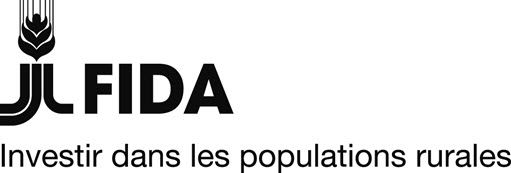 Documents types pour la passation de marchésRapport d'évaluation concernant des travaux1re éditionSeptembre 2021[Indiquer l’entité acheteuse/l’employeur]Rapport d'évaluation concernant des travauxpour[indiquer l'intitulé du marché]Référence: [indiquer le numéro de référence]Date de soumission:Remarques liminairesLe présent document prend appui sur la première édition du document type pour la passation de marchés consacré au rapport d'évaluation concernant des travaux. Ce document publié par le FIDA, disponible à l'adresse https://www.ifad.org/fr/project-procurement, doit être utilisé pour les projets financés par le Fonds. Le FIDA ne saurait se porter garant de l'exhaustivité des informations figurant dans le présent document, de leur exactitude ou, le cas échéant, de leur traduction, ni de tout autre aspect ayant trait à son contenu.Tableau 1IdentificationTableau 2Processus de passation du marchéTableau 3Remise et ouverture des plis contenant les offres de prixTableau 4Prix de l’offre (soumis/donné en lecture publique)Tableau 5Examen préliminaireÉvaluation de conformité: Indiquer Oui (ou O) pour chaque poste conforme, ou Non (ou N) pour chaque poste non conforme. Si l’évaluation de conformité aboutit à une conclusion négative, il ne pourra être procédé à l’évaluation technique.Tableau 6Évaluation technique: ExpérienceÉvaluation de conformité: Indiquer Oui (ou O) pour chaque poste conforme, ou Non (ou N) pour chaque poste non conforme. Si l’évaluation de conformité aboutit à une conclusion négative, il ne pourra être procédé à l’évaluation de l'offre de prix.[Utiliser le tableau s’il y a lieu et remplacer "Expérience spécifique dans le domaine de la construction" par les exigences correspondantes du dossier d’appel d’offres. Le cas échéant, indiquer "sans objet" et ne rien inscrire dans le tableau.]Tableau 7Évaluation technique: ÉquipementsÉvaluation de conformité: Indiquer Oui (ou O) pour chaque poste conforme, ou Non (ou N) pour chaque poste non conforme. Si l’évaluation de conformité aboutit à une conclusion négative, il ne pourra être procédé à l’évaluation de l'offre de prix. [Utiliser le tableau s’il y a lieu. Les équipements, les matériaux et la qualité d’exécution doivent être conformes (ou équivalents) aux normes précisées dans le dossier d'appel d’offres.]Tableau 8Détermination de la capacité d’adaptation aux besoins – RécapitulatifÉvaluation de conformité: Indiquer Oui (ou O) pour chaque poste conforme, ou Non (ou N) pour chaque poste non conforme. Si l’évaluation de conformité aboutit à une conclusion négative, il ne pourra être procédé à l’évaluation de l'offre de prix. [Utiliser le tableau s’il y a lieu. Le cas échéant, indiquer "sans objet" et ne rien inscrire dans le tableau.]Tableau 9Évaluation du prix et classement     Préciser la monnaie utilisée pour l’évaluation:  	Tableau 10Post-sélection[La post-sélection a pour objet de vérifier des points relatifs aux critères de sélection/d’évaluation. Elle porte sur le dossier du soumissionnaire qu’il est recommandé de retenir. Pour le document type de passation de marchés établi par le FIDA relatif à l’appel d’offres international concernant des travaux, on trouvera dans la section III du dossier d’appel d’offres des informations sur la post-sélection et l’admissibilité.]Tableau 11Recommandation d’attribution		Le Comité d’évaluation recommande ce qui suit.Rejet des offres ci-après à l'issue de l’examen préliminaire:----Rejet des offres ci-après jugées non recevables sur le plan technique:----Acceptation des offres ci-après jugées recevables sur le plan technique:----Attribue le marché ainsi constitué à [indiquer le nom du soumissionnaire retenu] pour un montant total de [indiquer le montant et la monnaie en lettres et en chiffres] [si plusieurs soumissionnaires sont retenus, veuillez porter cette même mention pour chacun d’eux.]Annexes[Supprimer les annexes qui sont sans objet. Insérer toutes autres annexes pertinentes.]Publicité dans la presse écrite et sur InternetFiches d’évaluation signéesOffres présentéesTaux de change publiésDéclaration d'indépendance et de confidentialité dûment signée, pour chaque membre du ComitéDemandes d’éclaircissements envoyées aux soumissionnaires et réponses reçues.1.1	Pays1.2 	Projet1.3	Nom de l’employeur1.4	Numéro de référence du marché1.5	Description du marché1.6	Plan de passation du marché - estimation des coûts1.7	Méthode de passation du marché1.8	Examen préalable/a posteriori1.9	Préférence nationale admise1.10 	Type de contrat (prix fixe, cadre, etc.)2.1	Dossier d’appel d’offres(a)	intitulé, date de publication(b)	date de l’avis de non-objection du FIDA(c)	date de communication aux soumissionnaires potentiels2.2	Nombre de soumissionnaires potentiels ayant retiré le dossier d’appel d’offres 2.3	Nombre de soumissionnaires avertis de l’appel d’offres après avoir répondu à l’AGPM (si possible)2.4	Modifications éventuelles apportées aux documents(a)	date(s) de l’avis ou des avis de 
non-objection du FIDA(b)	date de communication aux soumissionnaires potentiels (liste de tous les avis de non-objection, avec leur date de communication)2.5	Date d’une éventuelle séance d’information à l’intention des soumissionnaires2.6	Date d’une éventuelle visite sur site2.7	Date d’envoi du procès-verbal de la séance aux soumissionnaires potentiels 2.8	Demandes d’éclaircissementsnombre de demandes reçuesnombre de demandes auxquelles il a été répondu date(s) de la ou des réponses fournies par l’entité acheteuse3.1	Délai fixé pour la remise des offres(a)	date et heure initialement prévues(b)	prorogations éventuelles3.2	Date et heure d’ouverture des plis3.3	Date d’envoi du procès-verbal d’ouverture des plis aux soumissionnaires3.4	Nombre d’offres soumises3.5	Durée de validité des offres (jours ou semaines)(a)	durée initialement prévue(b)	prorogations éventuelles#Nom du soumissionnairePrix soumis/donné en lecture publiqueObservationsSoumissionnaireVérificationAdmissibilitéGarantie de soumissionCapacité financièreCritères environnementaux/
sociauxCapacité substantielle d'adaptation aux besoinsSoumissionnaireExpérience générale dans le domaine de la constructionExpérience spécifique dans le domaine de la construction 1Expérience spécifique dans le domaine de la construction 2Expérience spécifique dans le domaine de la construction 3Capacité substantielle d’adaptation aux besoins et acceptationType et caractéristiques des équipements Quantité minimale requiseSoumissionnaire 1Soumissionnaire 2Soumissionnaire 3Soumissionnaire 4Soumissionnaire 5[indiquer les équipements et leurs caractéristiques][indiquer la quantité][indiquer les équipements et leurs caractéristiques][indiquer la quantité][indiquer les équipements et leurs caractéristiques][indiquer la quantité][indiquer les équipements et leurs caractéristiques][indiquer la quantité][indiquer les équipements et leurs caractéristiques][indiquer la quantité][indiquer les équipements et leurs caractéristiques][indiquer la quantité][indiquer les équipements et leurs caractéristiques][indiquer la quantité][indiquer les équipements et leurs caractéristiques][indiquer la quantité]AcceptationAcceptationSoumissionnaireExpérienceÉquipementsMéthodePersonnelCritères environnementaux/
sociauxAcceptation pour évaluation du prixSoumission-naireMonnaie(s) retenue(s) pour l’offrePrix soumis/donné(s) en lecture publiquePrix après correction/décoteTaux de change applicable(s)1Augmentations & réajustementsPrix évalué de l'offreRangDescriptionConformité (oui/non)Mesures de diligence raisonnable mises en place et résultats obtenusRéférencesVérification de la capacité financièreVérification des équipements(Autres, s’il y a lieu)